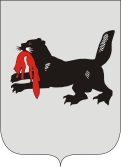 ИРКУТСКАЯ ОБЛАСТЬСЛЮДЯНСКАЯТЕРРИТОРИАЛЬНАЯ ИЗБИРАТЕЛЬНАЯ КОМИССИЯг. СлюдянкаОб установлении места для размещения заверенных копий вторых экземпляров протоколов и вторых экземпляров сводной таблицы Слюдянской территориальной избирательной комиссии об итогах голосования на муниципальных выборах на территории Слюдянского муниципального района в единый день голосования 11 сентября 2022 года В соответствии с частью 12 статьи 99 Закона Иркутской области от 11 ноября 2011 года № 116-ОЗ «О муниципальных выборах в Иркутской области» Слюдянская территориальная избирательная комиссияРЕШИЛА:Определить информационный стенд Слюдянской территориальной избирательной комиссии в здании по адресу: г. Слюдянка, ул. Ржанова, д. 2, местом для размещения заверенных копий вторых экземпляров протоколов и вторых экземпляров сводной таблицы Слюдянской территориальной избирательной комиссии об итогах голосования на муниципальных выборах на территории Слюдянского муниципального района, назначенных на единый день голосования 11 сентября 2022 года, для всеобщего ознакомления.Разместить настоящее решение на странице Слюдянской территориальной избирательной комиссии на едином интернет-портале территориальных избирательных комиссий Иркутской области.Председатель Слюдянской территориальной избирательной комиссии									        Н.Л. ЛазареваСекретарь Слюдянской территориальной избирательной комиссии									           Н.Л. ТитоваР Е Ш Е Н И ЕР Е Ш Е Н И Е 04 сентября 2022 года№ 63/564